OBJETIVO GERAL DO CURSO:O Curso de Engenharia Sanitária do Centro de Educação Superior do Alto Vale do Itajaí – CEAVI, da UDESC/ Ibirama, objetiva formar profissionais da engenharia habilitados à preservação, ao controle, à avaliação, à medida e à limitação das influências negativas das atividades humanas sobre o meio ambiente, de modo a atender as necessidades de proteção e utilização dos recursos naturais de forma sustentável, aliando novas metodologias e tecnologias na exploração, uso e tratamento da água, nos projetos de obras de saneamento, que envolvem sistemas de abastecimento de água, sistemas de esgotamento sanitário, sistemas de limpeza urbana, bem como no desenvolvimento de políticas e ações no meio ambiente que busquem o monitoramento, o controle, a recuperação e a preservação da qualidade ambiental e da saúde pública.EMENTA:Saneamento de habitações. Saneamento de hospitais. Saneamento de piscinas.  Saneamento de praias, logradouros públicos e cemitérios. Saneamento escolar. Higiene dos alimentos.OBJETIVO GERAL DA DISCIPLINAAvaliar os critérios de saneamento aplicados a casos específicos. OBJETIVOS ESPECÍFICOS/DISCIPLINA:- Objetivos específico 1: Conhecer os impactos ambientais causados por unidades específicas;- Objetivo específico 2:  Avaliar as tecnologias de tratamento de resíduos (líquidos e sólidos) aplicados em cada caso específico;- Objetivo específico 3: Estudar as Resoluções, Normativas e Leis pertinentes à cada caso.CRONOGRAMA DAS ATIVIDADES:METODOLOGIA PROPOSTA: 	O programa será desenvolvido através de aulas expositivas dialogadas, utilização de vídeos e aulas de exercícios.AVALIAÇÃO: 	O aluno será avaliado através de 01 prova escrita, duas atividades (A1 e A2), um seminário (S) e um relatório de visita técnica (R) que serão realizadas ao longo do semestre letivo, com média calculada da seguinte forma:M = [(MA1, A2)+S+P1+R]/4Onde: MA1, A2  é a média aritmética das Atividades A1 e A2.As provas poderão conter:a) Questões discursivas sobre conceitos e relações teóricas do conteúdo;b) Questões de desenvolvimento matemático, podendo ser numéricas ou literais; ec) Questões iguais às propostas nos trabalhos.A aprovação ocorrerá quando a média do semestre for maior ou igual a 7,0. Se for menor, o aluno terá direito a uma prova de recuperação.2) Recuperação:A prova de recuperação, exame (EXA), será aplicada ao final do semestre e seu conteúdo abrangerá os assuntos ministrados durante todo o período letivo. A média final (MF) após aplicação desta prova será:MF=0,6M+0,4EXA	Para aprovação na disciplina a média final deverá ser maior ou igual a 5,0.3) Segunda chamada de trabalhos:	Os trabalhos deverão ser apresentados no dia marcado, valendo nota integral. Após a data combinada, os alunos que desejarem podem entregar no prazo máximo de 3 dias, valendo, no máximo, 80% da nota integral do mesmo.4) Segunda chamada de provas:	A segunda chamada da prova será concedida exclusivamente aos alunos que apresentarem justificativa comprovada e aceita pela coordenação do curso. Caso contrário, ficará com nota zero.	As provas serão agendadas em dia e horário a critério do professor, podendo ser aplicada num prazo máximo de10 dias úteis.5) Instruções para realização das provas:a) A prova deverá ser realizada no tempo previsto, sem qualquer tempo adicional concedido;b) A prova poderá ser realizada à lápis ou à caneta, no entanto, aqueles que realizarem à lápis não terão direito à reclamação da correção;c) A prova deverá ser realizada sem a consulta de materiais de aula ou livros;d) Será permitido o uso de calculadora durante a prova;e) Quando julgado necessário, serão fornecidas algumas fórmulas.f) Aluno flagrado em atividade ilícita durante a prova terá nota zero atribuída à mesma;g) Casos não previstos serão resolvidos pelo professor.BIBLIOGRAFIA BÁSICA: ANDREOLI, Cleverson Vitório PROGRAMA DE PESQUISA EM SANEAMENTO BÁSICO. Alternativas de uso de resíduos do saneamento. Curitiba: Rio de Janeiro: ABES, 2006. 398 p. (PROSAB ; 4.). ISBN 8570221517 (broch.). (Número de chamada: 628 A466).BRASIL. Conselho Nacional do Meio Ambiente. Resolução nº 274 de 29 de Novembro de 2000. Revisa os critérios de Balneabilidade em Águas Brasileiras. Diário Oficial da União de 05 de Janeiro de 2001, Seção 1, p. 70-71[ON LINE].BRASIL. Conselho Nacional do Meio Ambiente. Resolução nº 358/2005 - Dispõe sobre o tratamento e a disposição final dos resíduos dos serviços de saúde e dá outras providências. - Data da legislação: 29/04/2005 - Publicação DOU nº 084, de 04/05/2005, págs. 63-65 [ON LINE]BRASIL. Conselho Nacional do Meio Ambiente. Resolução nº 368/2006 - "Altera dispositivos da Resolução Nº 335, de 3 de abril de 2003, que dispõe sobre o licenciamento ambiental de cemitérios". - Data da legislação: 28/03/2006 - Publicação DOU nº 061, de 29/03/2006, págs. 149-150 [ON LINE]NUVOLARI, Ariovaldo. Esgoto sanitário: coleta, transporte, tratamento e reúso agrícola. São Paulo: E. Blücher, 2003. 520 p. (Número de chamada: 628.3 E75)BIBLIOGRAFIA COMPLEMENTAR: ABNT. Associação Brasileira de Normas Técnicas. Projeto e execução de piscina: sistema de recirculação e tratamento : procedimento. NBR 10339. Rio de Janeiro, 1988.ATKINS, P. W; PAULA, Julio de. Físico-química. 8. ed. Rio de Janeiro: LTC, 2008. 2 v. ISBN 9788521616009 (v.1). (Número de chamada: 541.3 A874f 8.ed.)BRASIL. Ministério da Saúde. Agência Nacional de Vigilância Sanitária – ANVISA. Resolução da Diretoria Colegiada nº 306, de 07 de Dezembro de 2004. Dispõe sobre o Regulamento Técnico para o gerenciamento de resíduos de serviços de saúde. Diário Oficial da União de 10 de dezembro de 2004, Seção I, p. 49, Col. 1. (ON LINE)
             BORTOLASO, Olinir Tereza; Universidade do Estado de Santa Catarina (Tvi). Balneabiblidade da praias do norte da ilha de Santa Catarina. 1998. 81 f. : Monografia (especialização) - Universidade do Estado de Santa Catarina, Centro de Ciências da Educação, Curso de Especialização em Educação e Meio Ambiente, Florianópolis, 1998 (Número de chamada: 551.457 B739b MP – CENTRAL)EIGENHEER, Emílio. Lixo hospitalar: ficção legal ou realidade sanitária? Rio de Janeiro: Secretaria de Estado de Meio Ambiente e Desenvolvimento, c2002 114 p (Número de chamada: 628.44 L693l – CCT)JORDÃO, E. P.; PESSSÔA, C. A. Tratamento de esgotos domésticos. 3.ed. – Rio de Janeiro: ABES, 1995 720p. (Número de chamada: 628.3 P475t - CCT) MAIERÁ, Nilson. Piscinas: litro a litro . São Paulo: Mix, 1999. 1 v. (Número de chamada: 363.7292 M217p - CEFID)SCHIOCKET, Fabiana. Uma abordagem sobre a contaminação dos solos e das águas pelos cemitérios: estudo de caso no cemitério São Francisco de Assis, Florianópolis-sc. 2008. 118 p. : Monografia (graduação) - Universidade do Estado de Santa Catarina, Centro de Ciências Humanas e da Educação CCHE/FAED, Curso de Geografia, Florianópolis, 2008 (ON LINE)KLOETZEL, Kurt. Higiene física e do ambiente. 4. ed. São Paulo: EDART, 1978. 192 p. : ISBN (Enc.) (Número de chamada: 613.71 K66h 4.ed. - CENTRAL)KLOETZEL, Kurt. Higiene fisica e do ambiente. 5. ed. São Paulo: EDART, 1979. 190, [2] p. ISBN (Broch.). (Número de chamada: 613 K66h 5.ed. – CEFID)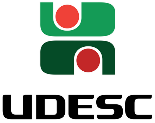 Universidade do Estado de Santa Catarina – UDESC Centro de Educação Superior do Alto Vale do Itajaí – CEAVIDepartamento de Engenharia Sanitária - DESAPLANO DE ENSINOPLANO DE ENSINOPLANO DE ENSINOPLANO DE ENSINOPLANO DE ENSINODEPARTAMENTO: ENGENHARIA SANITÁRIADEPARTAMENTO: ENGENHARIA SANITÁRIADEPARTAMENTO: ENGENHARIA SANITÁRIADEPARTAMENTO: ENGENHARIA SANITÁRIADEPARTAMENTO: ENGENHARIA SANITÁRIADISCIPLINA: SANEAMENTO APLICADO A CASOS ESPECÍFICOSDISCIPLINA: SANEAMENTO APLICADO A CASOS ESPECÍFICOSDISCIPLINA: SANEAMENTO APLICADO A CASOS ESPECÍFICOSDISCIPLINA: SANEAMENTO APLICADO A CASOS ESPECÍFICOSSIGLA: OP301PROFESSOR: SUYANNE ANGIE LUNELLI BACHMANNPROFESSOR: SUYANNE ANGIE LUNELLI BACHMANNE-mail: suyanne.lunelli@udesc.brE-mail: suyanne.lunelli@udesc.brE-mail: suyanne.lunelli@udesc.brCARGA HORÁRIA TOTAL: 36 hTEORIA: 36 hTEORIA: 36 hPRÁTICA: 0 hPRÁTICA: 0 hCURSO: BACHARELADO EM ENGENHARIA SANITÁRIACURSO: BACHARELADO EM ENGENHARIA SANITÁRIACURSO: BACHARELADO EM ENGENHARIA SANITÁRIACURSO: BACHARELADO EM ENGENHARIA SANITÁRIACURSO: BACHARELADO EM ENGENHARIA SANITÁRIASEMESTRE/ANO: 2/2016SEMESTRE/ANO: 2/2016SEMESTRE/ANO: 2/2016PRÉ-REQUISITOS: NPRÉ-REQUISITOS: NNºDataHorárioH.A.Conteúdo0104/0815:20 – 17:0002Apresentação do plano de ensino. Saneamento de habitações: cenário atual, tipos e funções de saneamento habitacionais: caixas de gorduras, tanques sépticos, filtro biológico e sumidouros. 0211/0815:20 – 17:0002Continuação – Saneamento de habitações: Dimensionamento de tanques sépticos de câmaras simples, sobrepostas e em série (prismáticos e circulares)0318/0815:20 – 17:0002Continuação – Saneamento de habitações: Dimensionamento de tanques sépticos de câmaras simples, sobrepostas e em série (prismáticos e circulares)0425/0815:20 – 17:0002Continuação – Saneamento de habitações: Aspectos construtivo de valas de infiltração e percolação e sumidouros.0501/0915:20 – 17:0002Atividade 1 - Texto de apoio e questionário referentes às normativas relacionadas ao saneamento de habitações.0608/0915:20 – 17:0002Saneamento de logradouros públicos: Gestão pública municipal na conservação ambiental e sanitária de áreas comuns.0715/0915:20 – 17:0002Saneamento de piscinas: Legislação regulamentadora; controle da qualidade da água.0822/0915:20 – 17:0002Prova 1 – P10929/0915:20 – 17:0002Saneamento de praias: Emissário submarino, gestão para coleta e redução de resíduos1029/0415:20 – 17:0002Atividade 2 - Texto de apoio (Bagattoli) e trabalho referente à balneabilidade de águas doces interiores.1106/1015:20 – 17:0002Saneamento de hospitais: Manejo de efluentes líquidos e destino do resíduo hospitalar1213/1015:20 – 17:0002Visita técnica a um aterro sanitário – Serrana1320/1015:20 – 17:0002Entrega do Relatório de Visita Técnica – RSaneamento escolar – mesa redonda (Compostagem).1427/1015:20 – 17:0002Cemitérios: Embasamento legal para manutenção e controle ambiental; geração de “necrochorume” e seus impactos ambientais.1503/1115:20 – 17:0002Interferência de catástrofes naturais e acidentes ambientais e impactos sobre sistemas de tratamento de águas para abastecimento.Riscos físicos, químicos e biológicos. – Seleção e/ou distribuição de Estudos de Caso1610/1115:20 – 17:0002Elaboração do seminário - Tema: Interferência de catástrofes naturais e acidentes ambientais e impactos sobre sistemas de tratamento de águas para abastecimento.Riscos físicos, químicos e biológicos. – Propostas de remediação.1717/1115:20 – 17:0002Seminário – S – Apresentação1824/1115:20 – 17:0002Higiene dos alimentos: ISO 22000 – parte 1, micro-organismos de interesse sanitário, BPF, Clean in place. Programa Nacional de Monitoramento da Qualidade Sanitária de Alimentoshttp://www.anvisa.gov.br/alimentos/programa/index.htmhttp://www.anvisa.gov.br/alimentos/programa/todas_categorias.htmSomatório das horas-aulaSomatório das horas-aulaSomatório das horas-aula3608/1115:20 – 17:00Exame